T.C.ALTINDAĞ KAYMAKAMLIĞISEYMENLER ORTAOKULU MÜDÜRLÜĞÜ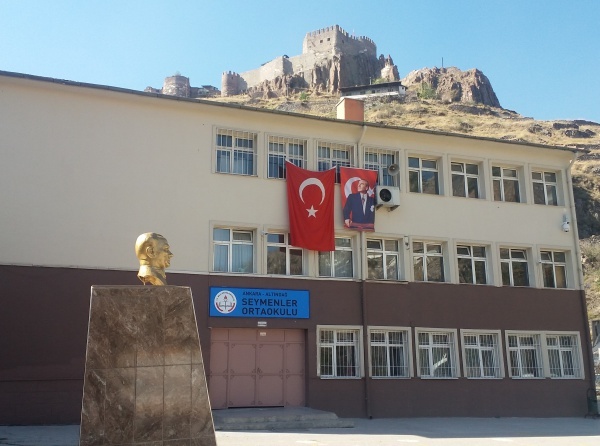 2019-2023 STRATEJİK PLANI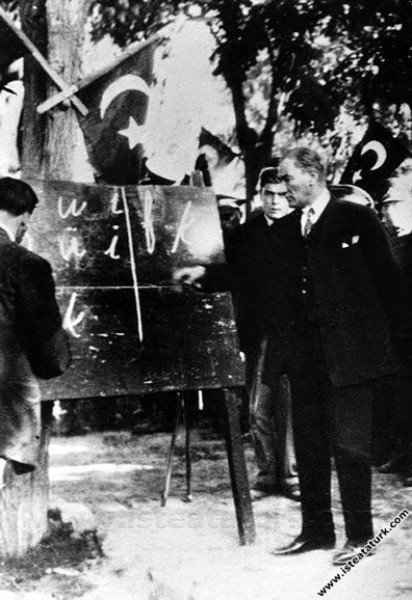     “Çalışmadan, yorulmadan, üretmeden, rahat yaşamak isteyen toplumlar, önce haysiyetlerini, sonra hürriyetlerini ve daha sonrada istiklal ve istikballerini kaybederler”.Mustafa Kemal ATATÜRK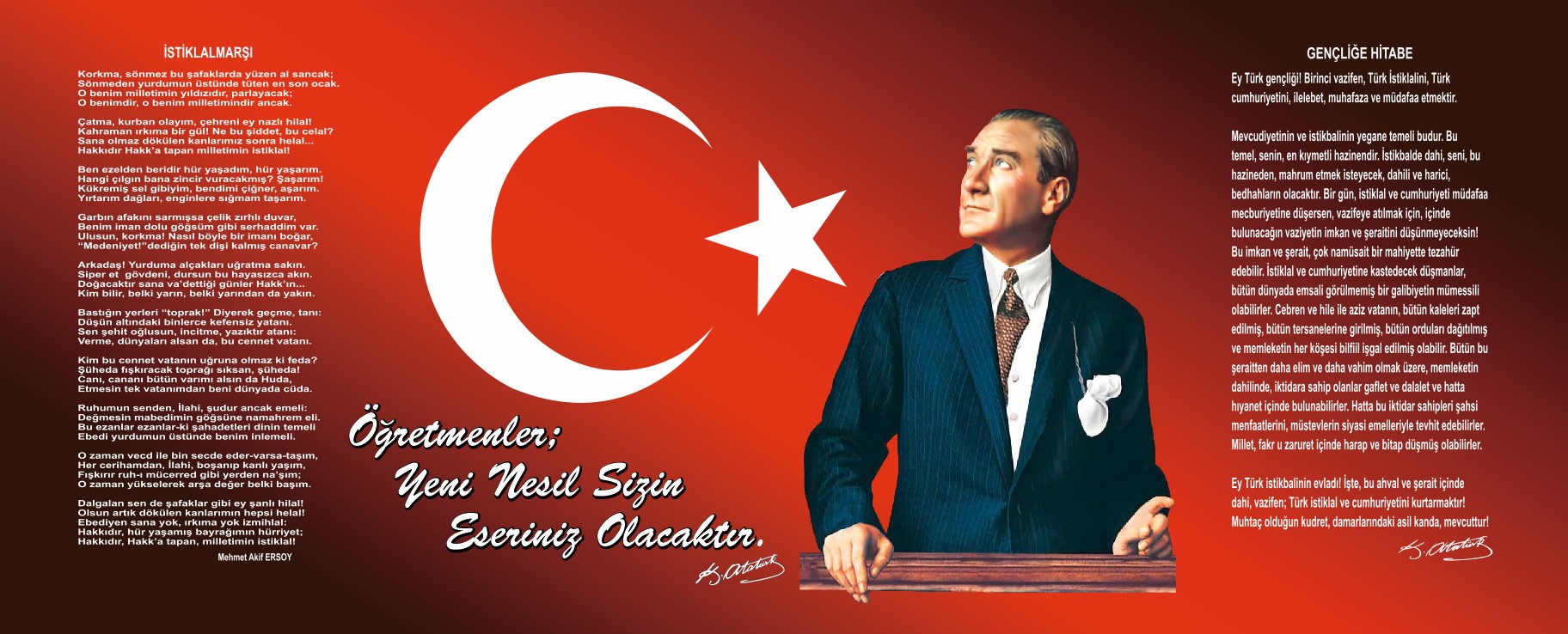 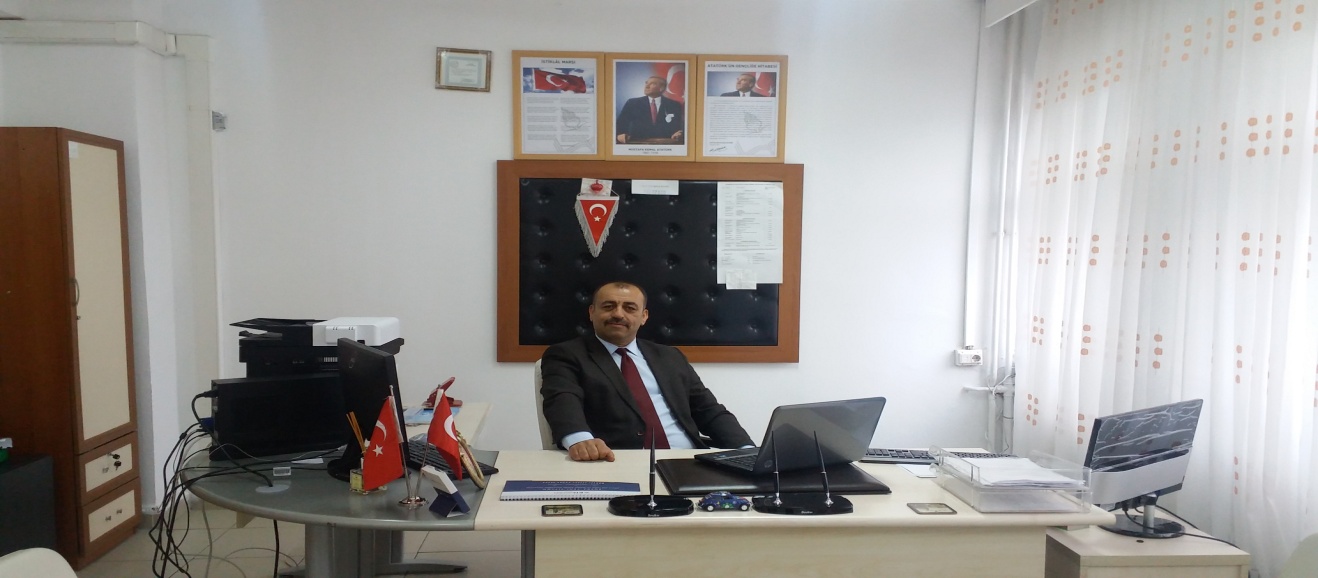 SunuşKüreselleşen bir dünyada yaşıyoruz. Küreselleşme olgusu beraberinde birçok değişikliği de berberinde getirmektedir. Bu olgular hem bireyi hem de kurumları dünya ölçeğinde düşünmeye ve değişime zorlamaktadır. Bu değişimi yönetebilmek kurumların karşılaşabileceği zorlukları ve krizleri anlayabilmek içinde kurumun gelişim süreci içerisinden geçtiği farklı aşamaları kavrayabilmek veya öngörebilmekte bir avantajdır. Bizde bu amaç doğrultusunda 10 Aralık2003 tarihinde TBMM de kabul edilen 24.12.2003 tarih ve 25326 sayılı Resmi Gazetede yayınlanarak yürürlüğe giren, 5018 sayılı Kamu Mali Yönetimi ve Kontrol Kanunuyla yasal alt yapısı oluşturulan Stratejik plan çalışmalarının uygulamaya geçirmiş bulunmaktayız.Bu süreç yardımıyla hem maddi hem de insan kaynakları rasyonel kullanıma sunulmaktadır.Zira dünyamızdaki özellikle maddi kaynaklar kıt hale getirilmiş, kaynaklara ulaşma ve kullanma zorlaşmıştır. Kaynakların bir plan çerçevesinde kullanımı zorunluluk arz etmektedir. Bu sürecin planlı olması, her aşamada denetlenebilir olması, değerlendirilebilir olması, nerede olabileceğimizin kestirilebilir olması, gelişime açık olması en önemli fark yaratan özelliğidir. Bu planı yaparken ve uygularken Türk Milli Eğitimin amaçları ( genel, özel) Türkiye Cumhuriyeti Anayasası, Birey Hak ve Özgürlükleri dikkate alınmıştır. Yine bu plan hazırlanırken tüm katılımcıların ( paydaşların) görüş ve önerileri dikkate alınmıştır.Neden bu plana ihtiyaç duyulmuştur? Kurumların gelişmesi, yetkinleşmesi, kaynakların etkin kullanımı, verimli çalışma yöntemleri, süreç yönetimi vb. yönetsel faktörleri ile insan kaynaklarının karşılıklı etkileşim içinde daha mükemmele ulaşmak için Hayatı anlamlandırmak ve kolaylaştırmak, bireylerin kaliteli bir eğitim almalarını sağlamak için Ekip çalışma ruhu ve alışkanlıklarını geliştirmek için Topyekûn ülke kalkınmasına katkıda bulunmak içinMaddi ve manevi değerleri geliştirmek ve katkı sağlamak için gerek duyulmuştur.Yukarıdaki ana sorunlara cevap bulabilmek ve değişimi yönetebilmek içinde:- Varoluş nedenimiz nedir, neyi, ne kadar başarmak istiyoruz, neden çalışıyoruz, nereye, nasıl gitmeliyiz, nerede olmalıyız, iyileşmeleri somutlaştırabilir miyiz, ölçülebilen son nokta yeterli midir, tüm bunlar sürdürülebilir mi? Gibi sorunları eylem planlarına dökerek uygulama çalışmalarına başlamış bulunmaktayız. Çalışmalarımız, stratejik planlamanın 2019-2023 yıllarına denk gelen periyodunda da devam edecektir.Bunları da ancak iyi bir Stratejik plan yaparak bütün paydaşları bilgilendirerek ve sürece dâhil ederek başaracağımıza inanıyorum.Bu anlamda stratejik plan çalışmasında esas katkıyı sağlayan üst yönetim ekibine ve altta oluşan tüm ekip arkadaşlarıma ve tüm SEYMENLER ORTAOKULU öğretmenleri, öğrencileri ve velilerine yaptıkları katkıları ve bundan sonra yapacakları katkılarından dolayı teşekkür ederim.5018 sayılı Kamu Mali Yönetimi ve Kontrol Kanunu, bütçe kaynaklarının etkili, ekonomik, verimli ve hesap verebilir şekilde kullanılması gerektiğini ilke edinmiştir.           Stratejik plan, bilindiği üzere 5018 sayılı Kanun içerisinde yer alan en önemli alanlardan biridir. Bu planlar aracılığıyla, kurumların beş yıllık misyon ve vizyonları ile amaç, hedef ve faaliyetlerine ilişkin farkındalık oluşmaktadır.Stratejik Planlama Ekibi ve Strateji Geliştirme Kurulu ile birlikte birimlerde oluşturulan Birim Stratejik Plan Hazırlık Ekipleri ve dış paydaşlar da planlama çalışmalarına dâhil edilmek suretiyle geniş kapsamlı bir çalışma grubu oluşturulmuş ve bu sayede kurum kültürü açısından bir kalite standardı yakalanmıştır.SEYMENLER ORTAOKULU MÜDÜRLÜĞÜ 2019-2023 dönemini kapsayan stratejik plan çalışmalarında misyon, vizyon, amaç, hedef ve faaliyetlerini belirleyerek stratejik planlamasını oluşturmuştur.İçindekilerSUNUŞ………………………………………………………………………………………………………………………………4İÇİNDEKİLER……………………………….………………………………………………………………………….…………..6BÖLÜM 1 : PLAN HAZIRLIK SÜRECİ …………………………………………………………………………….….…………7BÖLÜM 2 : DURUM ANALİZİ …………………………………………………………………………...……………………....8OKULUN KISA TANITIMI………………………………………………………………………….………….…………….…...8OKULUN MEVCUT DURUMU:TEMEL İSTATİSTİKLER……………………………………………………………………..10ÇALIŞAN BİLGİLERİ……………………………………………………………………………………..………..……………..11OKULUMUZ BİNA VE ALANLARI……………………………………………………………………………………………...12SINIF VE ÖĞRENCİ BİLGİLERİ……………………………………………………………………………………………….…13GELİR VE GİDER BİLGİSİ………………………………………………………………………………………………………..14PAYDAŞ ANALİZİ……………………………………………………………………………………………………………...…15ÖĞRENCİ ANKET SONUÇLARI………………………………………………………………………………………………....16ÖĞRETMEN ANKETİ SONUÇLARI…………………………………………………………………………………….……….17VELİ ANKETİ SONUÇLARI………………………………………………………………………………………………...……18GZTF(Güçlü,Zayıf,Fırsat,Tehdit)ANALİZİ....…………………………………………………………………….………….....…19GELİŞİM VE SORUN ALANLARI……………………………………………………………………………….…………….....21BÖLÜM III: MİSYON,VİZYON VE TEMEL DEĞERLER……………………………………………………………..……..…23MİSYONUMUZ………………………………………………………………………………………………………….…...…….23VİSYONUMUZ………………………………………………………………………………………………………….……..…..24TEMEL DEĞERLERİMİZ………………………………………………………………………………………………….….…..24BÖLÜM IV:AMAÇ,HEDEF VE EYLEMLER……………………………………………………………………..…………..….25TEMA I EĞİTİM VE ÖĞRETİME ERİŞİM………………………………………………………………………………..……...25TEMA II EĞİTİM VE ÖĞRETİMDE KALİTENİN ARTIRILMASI…………………………………………………….....…….27TEMA III:KURUMSAL KAPASİTE……………………………………………………………………………….………...……32BÖLÜMV:MALİYETLENDİRME………………………………………………………………………………….…………..…34BÖLÜM VI: İZLEME VE DEĞERLENDİRME……………………………………………………………………..……………34BÖLÜM I: GİRİŞ ve PLAN HAZIRLIK SÜRECİ2019-2023 dönemi stratejik plan hazırlanması süreci Üst Kurul ve Stratejik Plan Ekibinin oluşturulması ile başlamıştır. Ekip tarafından oluşturulan çalışma takvimi kapsamında ilk aşamada durum analizi çalışmaları yapılmış ve durum analizi aşamasında paydaşlarımızın plan sürecine aktif katılımını sağlamak üzere paydaş anketi, toplantı ve görüşmeler yapılmıştır. Durum analizinin ardından geleceğe yönelim bölümüne geçilerek okulumuzun amaç, hedef, gösterge ve eylemleri belirlenmiştir. Çalışmaları yürüten ekip ve kurul bilgileri altta verilmiştir.STRATEJİK PLAN ÜST KURULUBÖLÜM II: DURUM ANALİZİDurum analizi bölümünde okulumuzun mevcut durumu ortaya konularak neredeyiz sorusuna yanıt bulunmaya çalışılmıştır. Bu kapsamda okulumuzun kısa tanıtımı, okul künyesi ve temel istatistikleri, paydaş analizi ve görüşleri ile okulumuzun Güçlü Zayıf Fırsat ve Tehditlerinin (GZFT) ele alındığı analize yer verilmiştir.Okulun Kısa Tanıtımı Okulumuz Altındağ Kale Mahallesi Sığınaklar mevkiinde bulunmaktadır. 1962 yılında 1 bina olarak eğitim öğretime başlayan Seymenler İlköğretim Okulu ilerleyen zamanda nüfusun artmasıyla 1982 yılında şu an mevcut kullanmakta olduğumuz 2. Blok bina yapılmıştır. 2012 yılına kadar İlköğretim olarak 2 bina şeklinde eğitim öğretime devam eden okulumuz 4+4+4 eğitim sistemine geçilmesiyle ortaokul olarak 1 binada eğitim öğretime devam etmektedir.Okulumuz zemin+ 2 kattan oluşan betonarme binadır. 12 öğretmen ve 1 idari personel, 2 hizmetli 1 güvenlik görevlisi görev yapmaktadır.  Okulumuzun çevresinde Ankara Kalesi’ne doğru uzanan gecekondular yer almaktadır ve öğrencilerimizin büyük bir çoğunluğu bu mahallede ikamet etmektedir. Hacı Bayram (İsmet Paşa) mahallesinde okul bulunmadığından öğrencilerimizin bir kısmı uzak olmasına rağmen oradan gelmektedir.Sosyoekonomik düzeyi düşük seviyede yer alan öğrencilerimizin birçoğunun aile yapısı dağınıktır. Okulumuzda ders dışı sosyal faaliyetlere oldukça önem verilmektedir. Çogep projesi kapsamında toplum polisi halkoyunları, il dışı geziler, piknik vs, etkinlikler yapmaktadır. Türk Kızılay’ı oklumuzda hijyen eğitimi, gıda ve temizlik malzemesi yardımı ve müziğe yatkın öğrencilerimize eğitim vermektedirler. Öğrencilerimiz Altındağ İlçe Milli Eğitim Müdürlüğü’nün düzenlediği Altındağ Mikrofon yarışmasında 2 defa birincilik kazanmıştır. İlçe düzeyinde düzenlenen geleneksel çocuk oyunları kapsamında yapılan yarışmalara katılmaktayız.         Okulun Mevcut Durumu: Temel İstatistiklerOkul KünyesiOkulumuzun temel girdilerine ilişkin bilgiler altta yer alan okul künyesine ilişkin tabloda yer almaktadır.Temel Bilgiler Tablosu- Okul Künyesi Çalışan BilgileriOkulumuzun çalışanlarına ilişkin bilgiler altta yer alan tabloda belirtilmiştir.Çalışan Bilgileri TablosuOkulumuz Bina ve Alanları	Okulumuzun binası ile açık ve kapalı alanlarına ilişkin temel bilgiler altta yer almaktadır.Okul Yerleşkesine İlişkin Bilgiler Sınıf ve Öğrenci Bilgileri	Okulumuzda yer alan sınıfların öğrenci sayıları alttaki tabloda verilmiştir.Donanım ve Teknolojik KaynaklarımızTeknolojik kaynaklar başta olmak üzere okulumuzda bulunan çalışır durumdaki donanım malzemesine ilişkin bilgiye alttaki tabloda yer verilmiştir.Teknolojik Kaynaklar TablosuGelir ve Gider BilgisiOkulumuzun genel bütçe ödenekleri, okul aile birliği gelirleri ve diğer katkılarda dâhil olmak üzere gelir ve giderlerine ilişkin son iki yıl gerçekleşme bilgileri alttaki tabloda verilmiştir.PAYDAŞ ANALİZİKurumumuzun temel paydaşları öğrenci, veli ve öğretmen olmakla birlikte eğitimin dışsal etkisi nedeniyle okul çevresinde etkileşim içinde olunan geniş bir paydaş kitlesi bulunmaktadır. Paydaşlarımızın görüşleri anket, toplantı, dilek ve istek kutuları, elektronik ortamda iletilen önerilerde dâhil olmak üzere çeşitli yöntemlerle sürekli olarak alınmaktadır.Paydaş anketlerine ilişkin ortaya çıkan temel sonuçlara altta yer verilmiştir: Öğrenci Anketi Sonuçları:Öğretmen Anketi Sonuçları:Veli Anketi Sonuçları:GZFT (Güçlü, Zayıf, Fırsat, Tehdit) Analizi Okulumuzun temel istatistiklerinde verilen okul künyesi, çalışan bilgileri, bina bilgileri, teknolojik kaynak bilgileri ve gelir gider bilgileri ile paydaş anketleri sonucunda ortaya çıkan sorun ve gelişime açık alanlar iç ve dış faktör olarak değerlendirilerek GZFT tablosunda belirtilmiştir. Dolayısıyla olguyu belirten istatistikler ile algıyı ölçen anketlerden çıkan sonuçlar tek bir analizde birleştirilmiştir.Kurumun güçlü ve zayıf yönleri donanım, malzeme, çalışan, iş yapma becerisi, kurumsal iletişim gibi çok çeşitli alanlarda kendisinden kaynaklı olan güçlülükleri ve zayıflıkları ifade etmektedir ve ayrımda temel olarak okul müdürü/müdürlüğü kapsamından bakılarak iç faktör ve dış faktör ayrımı yapılmıştır. İçsel Faktörler Güçlü YönlerZayıf YönlerDışsal Faktörler FırsatlarTehditler Gelişim ve Sorun AlanlarıGelişim ve sorun alanları analizi ile GZFT analizi sonucunda ortaya çıkan sonuçların planın geleceğe yönelim bölümü ile ilişkilendirilmesi ve buradan hareketle hedef, gösterge ve eylemlerin belirlenmesi sağlanmaktadır. Gelişim ve sorun alanları ayrımında eğitim ve öğretim faaliyetlerine ilişkin üç temel tema olan Eğitime Erişim, Eğitimde Kalite ve kurumsal Kapasite kullanılmıştır. Eğitime erişim, öğrencinin eğitim faaliyetine erişmesi ve tamamlamasına ilişkin süreçleri; Eğitimde kalite, öğrencinin akademik başarısı, sosyal ve bilişsel gelişimi ve istihdamı da dâhil olmak üzere eğitim ve öğretim sürecinin hayata hazırlama evresini; Kurumsal kapasite ise kurumsal yapı, kurum kültürü, donanım, bina gibi eğitim ve öğretim sürecine destek mahiyetinde olan kapasiteyi belirtmektedir.Gelişim ve sorun alanlarına ilişkin GZFT analizinden yola çıkılarak saptamalar yapılırken yukarıdaki tabloda yer alan ayrımda belirtilen temel sorun alanlarına dikkat edilmesi gerekmektedir. Gelişim ve Sorun AlanlarımızBÖLÜM III: MİSYON, VİZYON VE TEMEL DEĞERLEROkul Müdürlüğümüzün Misyon, vizyon, temel ilke ve değerlerinin oluşturulması kapsamında öğretmenlerimiz, öğrencilerimiz, velilerimiz, çalışanlarımız ve diğer paydaşlarımızdan alınan görüşler, sonucunda stratejik plan hazırlama ekibi tarafından oluşturulan Misyon, Vizyon, Temel Değerler; Okulumuz üst kurulana sunulmuş ve üst kurul tarafından onaylanmıştır..MİSYONUMUZ Seymenler Ortaokulu olarak amacımız Atatürk ilke ve inkılâpları ışığında dürüst, sorumluluk sahibi, araştıran, kendini yenileyebilen, özgüven sahibi, sorunlara çözüm önerebilen ve üretebilen, önyargısız, her anlamda sağlıklı, ahlaki değerlere sahip bireyler yetiştirmektirVİZYONUMUZ Geçmişini unutmadan, geleceğe ve evrensel değerlereönem vererek çalışkanlığı ve dürüstlüğü ile ilerleyen, değişenteknoloji ve bilime ayak uydurup katkı sağlayan, milli vemanevi değerlerine sahip çıkan bilinçli bireyler yetiştirmek.TEMEL DEĞERLERİMİZ Şekil ve kalıpçılığı değil, KİŞİLİK GELİŞTİRMEYE;Başarısızlığı ölçmeye değil, BAŞARIYI ÖLÇMEYE;Toplum dışına itmeye değil, İSTEĞE VE YETENEĞE GÖRE            DEĞERLENDİRMEYE VE YÖNLENDİRMEYE;Sorgulamadan kabul etmeye ve itaat anlayışına değil, ÖZGÜR           ve BİLİMSEL DÜŞÜNMEYE VE MANTIĞA;Baskıya dayalı değil, İSTEKLENDİRMEYE;Korkuya ve otoriteye dayalı değil, SEVGİYE, DEĞER            VERMEYE, ETİK DEĞERLERİNE BAĞLI VE            DEMOKRATİKLİĞE DÖNÜK BİR EĞİTİM ANLAYIŞI UYGULAMASI
BÖLÜM IV: AMAÇ, HEDEF VE EYLEMLERTEMA I: EĞİTİM VE ÖĞRETİME ERİŞİMEğitim ve öğretime erişim okullaşma ve okul terki, devam ve devamsızlık, okula uyum ve oryantasyon, özel eğitime ihtiyaç duyan bireylerin eğitime erişimi, yabancı öğrencilerin eğitime erişimi ve hayat boyu öğrenme kapsamında yürütülen faaliyetlerin ele alındığı temadır.Stratejik Amaç 1: Kayıt bölgemizde yer alan çocukların okullaşma oranlarını artıran, öğrencilerin uyum ve devamsızlık sorunlarını gideren etkin bir yönetim yapısı kurulacaktır. Stratejik Hedef 1.1.  Kayıt bölgemizde yer alan çocukların okullaşma oranları artırılacak ve öğrencilerin uyum ve devamsızlık sorunları da giderilecektir. Performans Göstergeleri EylemlerTEMA II: EĞİTİM VE ÖĞRETİMDE KALİTENİN ARTIRILMASIEğitim ve öğretimde kalitenin artırılması başlığı esas olarak eğitim ve öğretim faaliyetinin hayata hazırlama işlevinde yapılacak çalışmaları kapsamaktadır. Bu tema altında akademik başarı, sınav kaygıları, sınıfta kalma, ders başarıları ve kazanımları, disiplin sorunları, öğrencilerin bilimsel, sanatsal, kültürel ve sportif faaliyetleri ile istihdam ve meslek edindirmeye yönelik rehberlik ve diğer mesleki faaliyetler yer almaktadır. Stratejik Amaç 2: Öğrencilerimizin gelişmiş dünyaya uyum sağlayacak şekilde donanımlı bireyler olabilmesi için eğitim ve öğretimde kalite artırılacaktır.Stratejik Hedef 2.1.  Öğrenme kazanımlarını takip eden ve velileri de sürece dâhil eden bir yönetim anlayışı ile öğrencilerimizin akademik başarıları ve sosyal faaliyetlere etkin katılımı artırılacaktır.Performans  GöstergeleriEylemlerStratejik Hedef 2.2.  Etkin bir rehberlik anlayışıyla, öğrencilerimizi ilgi ve becerileriyle orantılı bir şekilde üst öğrenime veya istihdama hazır hale getiren daha kaliteli bir kurum yapısına geçilecektir. Performans GöstergeleriEylemlerTEMA III: KURUMSAL KAPASİTEStratejik Amaç 3: Eğitim ve öğretim faaliyetlerinin daha nitelikli olarak verilebilmesi için okulumuzun kurumsal kapasitesi güçlendirilecektir. Stratejik Hedef 3.1.  Performans GöstergeleriEylemlerV. BÖLÜM: MALİYETLENDİRME2019-2023 Stratejik Planı Faaliyet/Proje Maliyetlendirme TablosuVI. BÖLÜM: İZLEME VE DEĞERLENDİRMEOkulumuz Stratejik Planı izleme ve değerlendirme çalışmalarında 5 yıllık Stratejik Planın izlenmesi ve 1 yıllık gelişim planın izlenmesi olarak ikili bir ayrıma gidilecektir. Stratejik planın izlenmesinde 6 aylık dönemlerde izleme yapılacak denetim birimleri, il ve ilçe millî eğitim müdürlüğü ve Bakanlık denetim ve kontrollerine hazır halde tutulacaktır.Yıllık planın uygulanmasında yürütme ekipleri ve eylem sorumlularıyla aylık ilerleme toplantıları yapılacaktır. Toplantıda bir önceki ayda yapılanlar ve bir sonraki ayda yapılacaklar görüşülüp karara bağlanacaktır. Üst Kurul BilgileriÜst Kurul BilgileriEkip BilgileriEkip BilgileriAdı SoyadıUnvanıAdı SoyadıUnvanıHalük  ŞAHİNOkul MüdürüÖzlem YİĞİTÖĞRETMENDilek AVCIOkul Aile Birliği BaşkanıKayhan OYANIKÖĞRETMENNaime KANSUOkul Aile Birliği Yönetim Kurulu Üyesi, Muhasip ÜyeÖzkan AKGÜLÖĞRETMENYılmaz BATAKRehber ÖğretmenBurcu ÇETİNÖĞRETMENSakine Hazel SERİNÖĞRETMENYılmaz BATAKÖĞRETMENMüge BİRBENÖĞRETMENDilek AVCIGÖNÜLLÜ VELİNaime KANSUGÖNÜLLÜ VELİİli: Ankaraİli: Ankaraİli: Ankaraİli: Ankaraİlçesi: Altındağİlçesi: Altındağİlçesi: Altındağİlçesi: AltındağAdres: Kale mahallesi Hacı Bayram Bulvarı no:82Kale mahallesi Hacı Bayram Bulvarı no:82Kale mahallesi Hacı Bayram Bulvarı no:82Coğrafi Konum (link):Coğrafi Konum (link):https://www.google.com/maps/place/39%C2%B056'30.4%22N+32%C2%B052'04.2%22E/@39.9416859,32.8678611,21z/data=!4m13!1m6!3m5!1s0x14d34e6ee25b920f:0xb4fa3223db61945b!2sSeymenler+Ortaokulu!8m2!3d39.9419794!4d32.8677862!3m5!1s0x0:0x0!7e2!8m2!3d39.9417886!4d32.8678425https://www.google.com/maps/place/39%C2%B056'30.4%22N+32%C2%B052'04.2%22E/@39.9416859,32.8678611,21z/data=!4m13!1m6!3m5!1s0x14d34e6ee25b920f:0xb4fa3223db61945b!2sSeymenler+Ortaokulu!8m2!3d39.9419794!4d32.8677862!3m5!1s0x0:0x0!7e2!8m2!3d39.9417886!4d32.8678425Telefon Numarası: 0312 31121320312 31121320312 3112132Faks Numarası:Faks Numarası:YokYoke- Posta Adresi:seymenlerortaokulu@gmail.comseymenlerortaokulu@gmail.comseymenlerortaokulu@gmail.comWeb sayfası adresi:Web sayfası adresi:http://seymenlerortaokulu.meb.k12.tr/http://seymenlerortaokulu.meb.k12.tr/Kurum Kodu:888064888064888064Öğretim Şekli:Öğretim Şekli:Tam GünTam GünOkulun Hizmete Giriş Tarihi: 1982Okulun Hizmete Giriş Tarihi: 1982Okulun Hizmete Giriş Tarihi: 1982Okulun Hizmete Giriş Tarihi: 1982Toplam Çalışan SayısıToplam Çalışan Sayısı1616Öğrenci Sayısı:Kız9797Öğretmen SayısıKadın99Öğrenci Sayısı:Erkek9393Öğretmen SayısıErkek44Öğrenci Sayısı:Toplam190190Öğretmen SayısıToplam1313Derslik Başına Düşen Öğrenci SayısıDerslik Başına Düşen Öğrenci SayısıDerslik Başına Düşen Öğrenci Sayısı:27Şube Başına Düşen Öğrenci SayısıŞube Başına Düşen Öğrenci SayısıŞube Başına Düşen Öğrenci Sayısı:27Öğretmen Başına Düşen Öğrenci SayısıÖğretmen Başına Düşen Öğrenci SayısıÖğretmen Başına Düşen Öğrenci Sayısı:16Şube Başına 30’dan Fazla Öğrencisi Olan Şube SayısıŞube Başına 30’dan Fazla Öğrencisi Olan Şube SayısıŞube Başına 30’dan Fazla Öğrencisi Olan Şube Sayısı:0Öğrenci Başına Düşen Toplam Gider Miktarı20,50TLÖğrenci Başına Düşen Toplam Gider Miktarı20,50TLÖğrenci Başına Düşen Toplam Gider Miktarı20,50TLÖğretmenlerin Kurumdaki Ortalama Görev SüresiÖğretmenlerin Kurumdaki Ortalama Görev SüresiÖğretmenlerin Kurumdaki Ortalama Görev Süresi7Ünvan*ErkekKadınToplamOkul Müdürü ve Müdür Yardımcısı1-1Sınıf Öğretmeni---Branş Öğretmeni2911Rehber Öğretmen1-1İdari Personel---Yardımcı Personel112Güvenlik Personeli1-1Toplam Çalışan Sayıları61016Okul Bölümleri Okul Bölümleri Özel AlanlarVarYokOkul Kat Sayısı2Çok Amaçlı Salon*Derslik Sayısı7Çok Amaçlı Saha*Derslik Alanları (m2)336Kütüphane*Kullanılan Derslik Sayısı7Fen Laboratuvarı*Şube Sayısı7Bilgisayar Laboratuvarı*İdari Odaların Alanı (m2)40İş Atölyesi*Öğretmenler Odası (m2)49Beceri Atölyesi*Okul Oturum Alanı (m2)325Pansiyon*Okul Bahçesi (Açık Alan)(m2)4690Okul Kapalı Alan (m2)975Sanatsal, bilimsel ve sportif amaçlı toplam alan (m2)60Kantin (m2)YOKTuvalet Sayısı4SINIFIKızErkekToplamSINIFIKızErkekToplam5/A1012226/B1713305/B139227/A2016365/C714218/A2412366/A81523Akıllı Tahta Sayısı10TV Sayısı-Masaüstü Bilgisayar Sayısı22Yazıcı Sayısı4Taşınabilir Bilgisayar Sayısı2Fotokopi Makinası Sayısı2Projeksiyon Sayısı10İnternet Bağlantı Hızı50MBYıllarGelir MiktarıGider Miktarı20181040810,441039545,74201910254961025496SEYMENLER ORTAOKULUSEYMENLER ORTAOKULUSTRATEJİK PLANI (2019-2023)STRATEJİK PLANI (2019-2023)“ İÇ PAYDAŞ ÖĞRENCİ GÖRÜŞ VE DEĞERLENDİRMELERİ” ANKET FORMU                                “ İÇ PAYDAŞ ÖĞRENCİ GÖRÜŞ VE DEĞERLENDİRMELERİ” ANKET FORMU                                “ İÇ PAYDAŞ ÖĞRENCİ GÖRÜŞ VE DEĞERLENDİRMELERİ” ANKET FORMU                                “ İÇ PAYDAŞ ÖĞRENCİ GÖRÜŞ VE DEĞERLENDİRMELERİ” ANKET FORMU                                ÖĞRENCİ MEMNUNİYET ANKETİ         ÖĞRENCİ MEMNUNİYET ANKETİ         MEMNUNİYET ANKET SONUCUMEMNUNİYET ANKET SONUCUÖĞRENCİ MEMNUNİYET ANKETİ         ÖĞRENCİ MEMNUNİYET ANKETİ         MEMNUNİYET ANKET SONUCUMEMNUNİYET ANKET SONUCUSIRA NOGÖSTERGELERSONUÇSONUÇ %1İhtiyaç duyduğumda okul çalışanlarıyla rahatlıkla görüşebiliyorum.3,9879,602Okul müdürü ile ihtiyaç duyduğumda rahatlıkla konuşabiliyorum.4,2885,663Okulun rehberlik servisinden yeterince yararlanabiliyorum.4,1082,024Okula ilettiğimiz öneri ve isteklerimiz dikkate alınır.3,8276,365Okulda kendimi güvende hissediyorum.4,0781,416Okulda öğrencilerle ilgili alınan kararlarda bizlerin görüşleri alınır.3,3366,677Öğretmenler yeniliğe açık olarak derslerin işlenişinde çeşitli yöntemler kullanmaktadır.3,9478,798Derslerde konuya göre uygun araç gereçler kullanılmaktadır.4,0981,829Teneffüslerde ihtiyaçlarımı giderebiliyorum.4,1182,2210Okulun içi ve dışı temizdir.3,3366,6711Okulun binası ve diğer fiziki mekanlar yeterlidir.3,3567,0712Okul kantininde satılan malzemeler sağlıklı ve güvenlidir.3,0561,0113Okulumuzda yeterli miktarda sanatsal ve kültürel faaliyetler düzenlenmektedir.3,5470,71GENEL DEĞERLENDİRMEGENEL DEĞERLENDİRME3,7775,38SEYMENLER ORTAOKULUSEYMENLER ORTAOKULUSTRATEJİK PLANI (2019-2023)STRATEJİK PLANI (2019-2023)   “ İÇ PAYDAŞ ÖĞRETMEN GÖRÜŞ VE DEĞERLENDİRMELERİ” ANKET FORMU     “ İÇ PAYDAŞ ÖĞRETMEN GÖRÜŞ VE DEĞERLENDİRMELERİ” ANKET FORMU  ANKET SONUCUANKET SONUCU   “ İÇ PAYDAŞ ÖĞRETMEN GÖRÜŞ VE DEĞERLENDİRMELERİ” ANKET FORMU     “ İÇ PAYDAŞ ÖĞRETMEN GÖRÜŞ VE DEĞERLENDİRMELERİ” ANKET FORMU  ANKET SONUCUANKET SONUCUSIRA NOGÖSTERGELERSONUÇSONUÇ %1Okulumuzda alınan kararlar, çalışanların katılımıyla alınır.4,6292,312Kurumdaki tüm duyurular çalışanlara zamanında iletilir.4,3887,693Her türlü ödüllendirmede adil olma, tarafsızlık ve objektiflik esastır.4,2384,624Kendimi, okulun değerli bir üyesi olarak görürüm.4,1583,085Çalıştığım okul bana kendimi geliştirme imkânı tanımaktadır.3,5470,776Okul, teknik araç ve gereç yönünden yeterli donanıma sahiptir.3,1563,087Okulda çalışanlara yönelik sosyal ve kültürel faaliyetler düzenlenir.3,5470,778Okulda öğretmenler arasında ayrım yapılmamaktadır.4,4689,239Okulumuzda yerelde ve toplum üzerinde olumlu etki bırakacak çalışmalar yapmaktadır.4,0881,5410Yöneticilerimiz, yaratıcı ve yenilikçi düşüncelerin üretilmesini teşvik etmektedir.4,4288,3311Yöneticiler, okulun vizyonunu, stratejilerini, iyileştirmeye açık alanlarını vs. çalışanlarla paylaşır.4,5490,7712Okulumuzda sadece öğretmenlerin kullanımına tahsis edilmiş yerler yeterlidir.3,7775,3813Alanıma ilişkin yenilik ve gelişmeleri takip eder ve kendimi güncellerim.4,1583,08GENEL DEĞERLENDİRMEGENEL DEĞERLENDİRME4,0881,59SEYMENLER ORTAOKULUSEYMENLER ORTAOKULUSTRATEJİK PLANI (2019-2023)STRATEJİK PLANI (2019-2023)“ İÇ PAYDAŞ VELİ GÖRÜŞ VE DEĞERLENDİRMELERİ” ANKET FORMU                                “ İÇ PAYDAŞ VELİ GÖRÜŞ VE DEĞERLENDİRMELERİ” ANKET FORMU                                “ İÇ PAYDAŞ VELİ GÖRÜŞ VE DEĞERLENDİRMELERİ” ANKET FORMU                                “ İÇ PAYDAŞ VELİ GÖRÜŞ VE DEĞERLENDİRMELERİ” ANKET FORMU                                VELİ MEMNUNİYET ANKETİ         VELİ MEMNUNİYET ANKETİ         MEMNUNİYET ANKET SONUCUMEMNUNİYET ANKET SONUCUVELİ MEMNUNİYET ANKETİ         VELİ MEMNUNİYET ANKETİ         MEMNUNİYET ANKET SONUCUMEMNUNİYET ANKET SONUCUSIRA NOGÖSTERGELERSONUÇSONUÇ %1İhtiyaç duyduğumda okul çalışanlarıyla rahatlıkla görüşebiliyorum.4,4288,372Bizi ilgilendiren okul duyurularını zamanında öğreniyorum. 4,0981,863Öğrencimle ilgili konularda okulda rehberlik hizmeti alabiliyorum.3,8877,674Okula ilettiğim istek ve şikâyetlerim dikkate alınıyor. 3,8677,215Öğretmenler yeniliğe açık olarak derslerin işlenişinde çeşitli yöntemler kullanmaktadır.3,9378,606Okulda yabancı kişilere karşı güvenlik önlemleri alınmaktadır. 4,5891,637Okulda bizleri ilgilendiren kararlarda görüşlerimiz dikkate alınır. 4,0781,438E-Okul Veli Bilgilendirme Sistemi ile okulun internet sayfasını düzenli olarak takip ediyorum.3,6072,099Çocuğumun okulunu sevdiğini ve öğretmenleriyle iyi anlaştığını düşünüyorum.4,6092,0910Okul, teknik araç ve gereç yönünden yeterli donanıma sahiptir.3,2164,1911Okul her zaman temiz ve bakımlıdır.3,1663,2612Okulun binası ve diğer fiziki mekânlar yeterlidir.3,2364,6513Okulumuzda yeterli miktarda sanatsal ve kültürel faaliyetler düzenlenmektedir.4,0781,40GENEL DEĞERLENDİRMEGENEL DEĞERLENDİRME3,9078,03ÖğrencilerSanatsal faaliyetlere yatkınlıkÇalışanlarÇalışanlar arasında uyum ve iletişim olumludurVelilerVelilerin okula bakış açısı olumludur Bina ve YerleşkeMerkeze yakınlık, erişilebilirlikDonanımBilişim Teknolojileri, İletişim, Isınma SistemiBütçeİlçe Milli Eğitim Müdürlüğü DesteğiYönetim SüreçleriGüçlü olumlu iletişim ve çözüm odaklı yönetim anlayışıİletişim SüreçleriHızlı, pratik ve ekonomikÖğrencilerAkademik başarı düşük seviyeÇalışanlarMesleki gelişim, güncellemeVelilerEğitim seviyesi düşükBina ve YerleşkeEski ve bakıma ihtiyaç var. Mahalle riskli (metruk binalar, uyuşturucu ticareti, fuhuş, sokak hayvanları)DonanımSpor salonu, görsel sanatlar ve müzik salonu yokBütçeOkul aile birliği geliri çok düşükYönetim SüreçleriZaman yetersizliğiİletişim SüreçleriPersonelin aidiyet hissetmemesiPolitikŞehir merkezinde bulunmamız ve belediyelerle işbirliğiEkonomikMerkezi konumdan dolayı sarf malzemelere ucuz erişimSosyolojikTarihi, turistik alanlara ve müzelere yakın olmasıTeknolojikFatih ProjesiMevzuat-YasalDMK ve İlköğretim Temel Kanunu EkolojikOkul bahçesi ağaçlandırmaya müsaittir, sokak hayvanları mahallede rahat yaşayabilmektedirPolitikÇeşitli Terör Örgütü Uzantılarının Mahallemizde Faaliyetlerde BulunmasıEkonomikEkonomik Seviyenin düşük olması Eğitime bakışını olumsuz yönde etkiliyorSosyolojikÇarpık yerleşme ve ailenin eğitim seviyesinin düşük olması öğrencileri olumsuz yönde etkiliyorTeknolojikMahalledeki internet kafe ve oyun salonları öğrencilerin vakitlerinin birçoğunu almaktadırMevzuat-YasalVelilerin kanun ve yönetmelikleri bilmeyip kulaktan, sosyal medyadan duydukları haberlere göre hareket etmeye çalışmalarıEkolojikÇöpler ve atıkların kontrolsüzce çevreye atılması ve kış mevsiminde sobada ısınma amaçlı yakılmasıEğitime ErişimEğitimde KaliteKurumsal KapasiteOkullaşma OranıAkademik BaşarıKurumsal İletişimOkula Devam/ DevamsızlıkSosyal, Kültürel ve Fiziksel GelişimKurumsal YönetimOkula Uyum, OryantasyonSınıf TekrarıBina ve YerleşkeÖzel Eğitime İhtiyaç Duyan Bireylerİstihdam Edilebilirlik ve YönlendirmeDonanımYabancı ÖğrencilerÖğretim YöntemleriTemizlik, HijyenHayatboyu ÖğrenmeDers araç gereçleriİş Güvenliği, Okul GüvenliğiTaşıma ve servis 1.TEMA: EĞİTİM VE ÖĞRETİME ERİŞİM 1.TEMA: EĞİTİM VE ÖĞRETİME ERİŞİM1Adres kayıt bölgemizdeki öğrencilerin kayıtlarını takip etmekteyiz ancak Adreslerine gittiğimizde başka yerlerde yaşadıklarını ve ikametlerini almadıklarını görüyoruz2Devamsızlık önemli bir sorun; okulun mahalleye uzak olduğu ulaşım imkânlarının kısıtlı oluğu Hacı Bayram Mahallesine okulumuz uzak olduğu ve trafik problemi devamsızlığı etkiliyor özellikle soğuk havalarda devamsızlık artmaktadır3Okula uyum oryantasyonda Rehber Öğretmenimiz ve Diğer Öğretmenlerimiz çabalarıyla sıkıntı yaşamıyoruz4Maalesef okulumuzda Özel Eğitime İhtiyaç duyan Öğrenci sayımız Çok fazla 45 öğrencimiz Kaynaştırma Öğrencisi5Okulumuz kayıt bölgesinde Suriyeli Vatandaşların İkamet etmesinden dolayı yabancı Öğrencilerimizde okulda Eğitim almaktadır6Seymenler İlkokulu ve Seymenler ortaokulu velilerine ortak olarak okuma yazma kursu açılmıştır2.TEMA: EĞİTİM VE ÖĞRETİMDE KALİTE2.TEMA: EĞİTİM VE ÖĞRETİMDE KALİTE1Okul ,Öğrenci ,Veli Sac ayağının Veli kısmında ilginin düşük olduğu okulumuzda açılan Destekleme Yetiştirme kurslarınında  etkisi var ancak yeterli düzeyde akademik başarı düşük seviyededir ve okulumuza yeni kayıt olan 5.sınıf öğrencilerinin bir kısmının okuma yazma bilmediklerinden başarı istenilen seviyede değildir 2Okulumuzda Okul Camii Kardeşliği,Bir Dilek Tut 2, Türk Kızılay, Seymenler ilkokulunun dahil olduğu SİROMA Projesine Gayri resmi dahil oluşumuz sayesinde 2017-2018 Öğretim yılında 70 Faaliyet yapılmıştır3Okulumuzda 2017-2018 Öğretim yılında 60 Öğrenci devamsızlıktan sınıf tekrarı yapılmasına karar verilmiştir4Okulumuzdaki öğrencileri yeteneklerine göre kulüplere ve yetenekle Öğrenci alan liselere Yönlendirme yapılmaktadır5Okulumuz Fatih projesi kapsamında Etkileşimli Tahta Fen laboratuarı Bilgisayar dersliği mevcuttur3.TEMA: KURUMSAL KAPASİTE3.TEMA: KURUMSAL KAPASİTE1*Okulumuzda veli toplantısı senede 2 defa yapılmaktadır,veli bilgilendirme sistemi SMS kullanılmaya başlandı2Okulumuzda kadrolu 1 müdür vardır ve görevlendirme müdür yardımcısı yönetim çalışmalarını devam ettirmektedir3Okulumuz zemin+2 kattan oluşmaktadır 7 derslik ve 1 fen laboratuarı+1 bilgisayar sınıfı+çok amaçlı salonumuz mevcuttur sınıf sayımız şuan için yeterli sayıdadır4Okulumuzda fatih projesi kapsamında her sınıfta etkileşimli tahta mevcuttur ayrıca projeksiyon cihazları da her sınıfta mevcuttur5Okulumuzda kadrolu 1 hizmetlimiz ve Typ-İşkur kapsamında 1 personel daha vardır okulun eski olmasından dolayı temizlik personeli ihtiyacı vardır6Okulumuzda 1 polis memuru ve 1 Typ-İşkur kapsamında özel güvenlik görevlisi çalışmaktadır ve çevresel sıkıntıları önlenmesi noktasında yeterlidir ayrıca okulumuz 8 adet güvenlik kamerası,7 adet Mobese kamerası ile okul içi ve dışı izlenmektedir7Okulumuzun taşıma servis hizmeti yokturNoPERFORMANSGÖSTERGESİMevcutMevcutHEDEFHEDEFHEDEFHEDEFHEDEFHEDEFNoPERFORMANSGÖSTERGESİ2018201920192020202120222023PG.1.1.1.Kayıt bölgesindeki öğrencilerden okula kayıt yaptıranların oranı (%)558383858890100PG.1.1.2.Okula yeni başlayan öğrencilerden oryantasyon eğitimine katılanların oranı (%)10252540506070PG.1.1.3.Bir eğitim ve öğretim döneminde 20 gün ve üzeri devamsızlık yapan öğrenci oranı (%)46303025201510PG.1.1.4.Bir eğitim ve öğretim döneminde 20 gün ve üzeri devamsızlık yapan yabancı öğrenci oranı (%)64555545352515NoEylem İfadesiEylem SorumlusuEylem Tarihi1.1.1.Kayıt bölgesinde yer alan öğrencilerin tespiti çalışması yapılacaktır.Okul Stratejik Plan Ekibi01 Eylül-20 Eylül1.1.2Devamsızlık yapan öğrencilerin tespiti ve erken uyarı sistemi için çalışmalar yapılacaktır.Okul Müdürü01 Eylül-20 Eylül1.1.3Devamsızlık yapan öğrencilerin velileri ile özel aylık  toplantı ve görüşmeler yapılacaktır.Rehberlik ServisiHer ayın 25’i1.1.4Okulun özel eğitime ihtiyaç duyan bireylerin kullanımının kolaylaştırılması için rampa ve eksiklikleri tamamlanacaktır.Okul Müdürü25 Ocak 2019 tarihinde yapılmıştırNoPERFORMANSGÖSTERGESİMevcutMevcutHEDEFHEDEFHEDEFHEDEFHEDEFNoPERFORMANSGÖSTERGESİ201920202020202120222023PG.1.1.1.Akademik Başarıyı artırmak için yapılan çalışmaların sayısı101212151820PG.1.1.2.Sosyal kültürel sportif faaliyetlere katılan öğrenci sayısı119120120125130135PG.1.1.3.Devamsızlıktan kaynaklı sınıf tekrarı yapan öğrenci sayısının azaltılması503030252015PG.1.1.4.Öğrencilerin Yetenek ve istekleri doğrultusunda üst öğrenim kurumlarına yönlendirilmesi 202222403540NoEylem İfadesiEylem SorumlusuEylem Tarihi1.1.1.1Akademik Başarı; Okul risk haritasında velilerimizin çoğunun ilkokul mezunu veya okuryazar olmadığı tespit edilmiştir. Bunun için veli bilgilendirme toplantı sayılarının arttırılması ve eğitime bakış açısının iyileştirilmesi için okul rehberlik servisi aracılığıyla yapılan rehberlik çalışmalarının arttırılması hedeflenmektedirOkul Müdürlüğü/Rehberlik Servisi/Öğretmenler1-8 Ekim1.1.2.2Sosyal kültürel sportif faaliyetlere katılan öğrenci sayısının arttırılması  noktasında 2017-2018 yılında okul Camii Kardeşliği projesi, Türk Kızılayı, Toplum Destekli Polis (çogep) Ankara Büyükşehir Belediyesi , Gençlik Ve Spor Bakanlığı Desteğiyle  70 faaliyet yapılmıştır ve bu sayının arttırılması hedeflenmektedirOkul Müdürlüğü/Rehberlik Servisi/Öğretmenler1 Eylül - 15 Haziran1.1.3.32017-2018 eğitim öğretim yılında sınıf tekrarı yapan Öğrencilerin velileriyle görüşülüp ilgili cezai müeyyideler konusunda veliler bilgilendirilmiş ayrıca sürekli devamsız olan öğrenciler mahalle muhtarlığı aracılığıyla kayıtlı ikamet adreslerinde ziyaret edilerek görüşülüp tutanak altına alınmıştır ve bir çoğu başka illere taşındıkları ancak adreslerini değiştirmedikleri komşuları ve mahalle muhtarınca teyit edilip tutanak altına alınmıştır amacımız bu sayının 2023 e kadar kademeli olarak azaltılması Okul Müdürlüğü/Rehberlik Servisi/Öğretmenler1-8 Ekim1.1.4.4Öğrencilerin ilgi yetenek ve istekleri doğrultusunda üst öğrenim kurumlarına okul veli öğrenci işbirliği ile gerekli yönlendirme çalışmalarının arttırılması Okul Rehberlik Servisi25 Ocak – 15 Haziran NoPERFORMANSGÖSTERGESİMevcutHEDEFHEDEFHEDEFHEDEFHEDEFHEDEFNoPERFORMANSGÖSTERGESİ201820192020202120222023PG.1.1.1Mesleki Rehberlik faaliyetlerinin sayısının arttırılması57891012PG.1.1.2Yetiştirme Kurslarına katılan öğrenci sayısının oranının arttırılması657072757779PG.1.1.3.Sınav kaygısıyla başa çıkma Çalışma sayısının arttırılması8912141618NoEylem İfadesiEylem SorumlusuEylem Tarihi1.1.1.Mesleki rehberlik adına İlçemizdeki Meslek liselerinin tanıtımını yapmak için gezi düzenlenmesi yapılmaktadır. İlçemiz Rehber öğretmenlerinden oluşan Tercih komisyonuna Öğrencilerin Yönlendirilmesi, Bireysel yetenekleri doğrultusunda (Güzel Sanatlar ve Spor Lisesine Yönlendirme) Faaliyetlerde bulunmaOkul Müdürlüğü/Rehberlik Servisi/ÖğretmenlerLise Kayıt Dönemlerinde (Temmuz-Ağustos Ayları)1.1.2Destekleme ve Yetiştirme kursları okulumuzda 2 dönemde de açılmaktadır Öğrencilerin istekleri doğrultusunda ders ve öğretmen seçimi yapılması noktasında gerekli bilgilendirmeler yapılmaktadırOkul Müdürlüğü/Rehberlik Servisi/Öğretmenler1.Dönem (15 - 20 Eylül)2.Dönem(2 - 10 Şubat)1.1.3Sınav kaygısı yaşamamaları için okulumuz rehberlik servisince öğrencilerimize gerekli bilgilendirme ve eğitim çalışmalarına katılımın (deneme sınavları, Ders içi Etkinlikler, verimli ders çalışma yöntemleri) sağlanması planlanmaktadırOkul Müdürlüğü/Rehberlik Servisi/Öğretmenler1.Dönem (15 Eylül- 15 Haziran)NoPERFORMANSGÖSTERGESİMevcutMevcutHEDEFHEDEFHEDEFHEDEFHEDEFHEDEFNoPERFORMANSGÖSTERGESİ2018201920192020202120222023PG.3.1.1Velilerimize yönelik seminer ve bilgilendirme çalışmalarının yapılması10121213151718PG.3.2.2Öğretmenlere yönelik yapılan hizmet içi eğitimlerin sayısı34457810PG.3.3.3Öğrencilerin bulunduğu yaş ve gelişim düzeylerine göre bilgilendirme çalışmaları yapılması455791012NoEylem İfadesiEylem SorumlusuEylem Tarihi1.1.1.Ailelerin okula yönelik tutumlarının iyileştirilmesi ve okul ile işbirliğinin arttırılması yönünde seminer çalışmaları yapmakOkul Müdürlüğü/Rehberlik Servisi/Sınıf Öğretmenleri15 Eylül- 15 Haziran1.1.2Öğretmenlere yönelik etkili sınıf yönetimi, ders araç gereçlerini ve yöntemleri çeşitlendirme noktasında seminerler vermek, eğitim konusundaki güncel gelişmelerden haberdar etmek için bilgilendirme çalışmaları, toplantıları düzenlemekOkul Müdürlüğü/Rehberlik Servisi/Sınıf Öğretmenleri15 Eylül- 15 Haziran1.1.3Öğrencilere ergenlik, sınav kaygısı, verimli ders çalışma teknikleri, sınav sistemi, sınava yönelik motivasyonun arttırılması konulu bilgilendirme çalışmaları yapılmasıOkul Müdürlüğü/Rehberlik Servisi/Sınıf Öğretmenleri15 Eylül- 15 HaziranKaynak Tablosu20192020202120222023ToplamKaynak Tablosu20192020202120222023ToplamGenel Bütçe2.000,003.000,004.000,004.500,005.000,0018.500,00Valilikler ve Belediyelerin KatkısıDiğer (Okul Aile Birlikleri)1650,001.400,001.500,001.650,001.800,008.000,00TOPLAM3650,004400,005500,006150,006800,0026500,00